After School S.A.F.E. Curriculum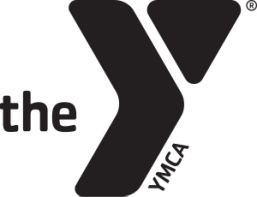 Title of Activity:  EGG Drop Team Challenge			 Date: March 26, 2020___________________________Instructor: Ms. Alice In-wonderland													 Grade/Group: 3rd/4th Grade														1.Physical Activity 	2. Health/Wellness	3. 21st Cent/STEM	4. Leadership/ Asset Dev		5. Art Education6. Literacy/Math		7. College & Career	8. Service Learning	9. Global Learning  SequencedExplain step by step the activityBack End Info: Students will work in groups of 3 or 4 to design and build an egg drop device.  The students will be given a budget and defined list of materials that they can ‘purchase’ to protect their egg. Pre work: Budget sheetPurchase materials: Materials Available to “Purchase”: Toothpicks, String, Paperclips, Straws, Cotton Balls, Pipe Cleaners, Rubber Bands, Paper, Cotton, Newspaper, Balloons, Plastic SheetStart activity by: Hold an uncooked egg on your hand and ask students, “if I dropped the egg directly on the floor from my neck high, will it break?” 10 Minutes –Identify the objectives; go over background information, sight words & definitions and careers.   Have students group & discuss pair and share. And go over the Engineering process steps  ( Handout Visual of Engineering process) Objective is to protect the Egg Packaging Engineers: Packaging engineering, also package engineering, packaging technology and packaging science, is a broad topic ranging from design conceptualization to product placement. All steps along the manufacturing process, and more, must be taken into account in the design of the package for any given product.10 Minutes – Brainstorm ideas: instruct students to work with their team and have all students share ideas, based on their budget and materials, 1 student should scribe all ideas. Make sure all students get to share. 10 Minutes – Choose: review notes from brainstorming, choose and draw your blue print on how will you execute your plan, and send 1 team member to gather all supplies. 30 Minutes – Design using the materials provided. During this time walk around and assist students in questions, ensure all students are being engaged and that the teams are working together.  20 Minutes – Test egg drop devices10 Minutes –  Show and share your learnings, Wrap up discussion, review best designs and ways to improve future attemptsOption: you have the option to expand this activity to a second day and Redesign, perhaps have a higher drop to increase challenge and redesign projectActiveHands onStudent s will scribe notesStudents will draw blue printsStudents will choose their materialsStudents will build their product using the materialsFocusSkills being developedStart your activity by asking an opening question to catch student’s attention. Embed objectives in lesson planning documents – Emphasize that the objective is to protect the egg from breaking and write it on the board. Print a copy of the Engineering Process and post it for visual focus Open activities with introduction that covers the skills to be developed ExplicitDefine Skill Learned & Objective After testing students will be able to present their findings to the class and:Identify weather the objective of the activity was successful  (protect the egg) -explain why the group was successful or un-successfulUse and define language/sight words related to the activity Reflect on what would they do different if they had a chance to redesign AlignmentList of common core standards being met  This lesson aligns with the following National Science Content Standards:Unifying Concepts and Processes in Science, K-12, 5-8Physical Science, K-4, 5-8Science and Technology, K-4, 5-8LanguageList of site words learned Gravity: the force that attracts a body toward the center of the earth, or toward any other physical body having mass. For most purposes Newton's laws of gravity apply, with minor modifications to take the general theory of relativity into account.Engineer: a person who designs, builds, or maintains engines, machines, or public works.Packaging: materials used to wrap or protect goods.